15 TEMMUZ ANAOKULU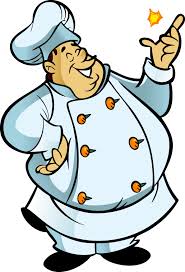 ŞUBAT AYI 4. HAFTA BESLENME LİSTESİ						 Kafiye YÜCELAFİYET OLSUNKafiye YÜCELOkul Müdürü GÜNTARİHSABAH(KAHVALTI)/2024PAZARTESİ26/02/2024Omlet,  Zeytin, Domates, Çiçek Ekmek, Meyve Çayı.ElmaSALI27/02/2024Karışık Pizza, Zeytin, Ihlamur.ÇARŞAMBA28/02/2024Tavuklu Yıldız Çorba, Ekmek, Bisküvili Pasta.HavuçPERŞEMBE29/02/2024Mercimekli-Patatesli Köfte, Yeşillik, Ayran.CUMA01/03/2024Krep, Peynir(Süzme), Zeytin, Domates, Açık Çay.Portakal.